                  民政處自治事業及客家原住民科108年至110年近3年雲林縣各殯葬禮儀服務業員工男、女                        人數統計108年至110年近3年本縣各殯葬禮儀服務業員工男、女人數及比例一、108年至110年近3年本縣各殯葬禮儀服務業男、女人數及比例， 如上表所示。二、由上表數據之分析：1.由於殯葬禮儀服務業之特殊性，女性人數雖有增加，但與男性人數仍有一段差距。2.近年來公、私部門持續宣導性別平等之相關政策，各級單位殯葬業務女性承辦人員人數有大幅增加及男、女比例差距有逐漸縮小之趨勢，顯見各級單位於進用或調整人力前，亦有注意男、女承辦人員人數之平衡。三、佐證資料如附件（108年、109年及110年雲林縣殯葬禮儀服務業務概況表）。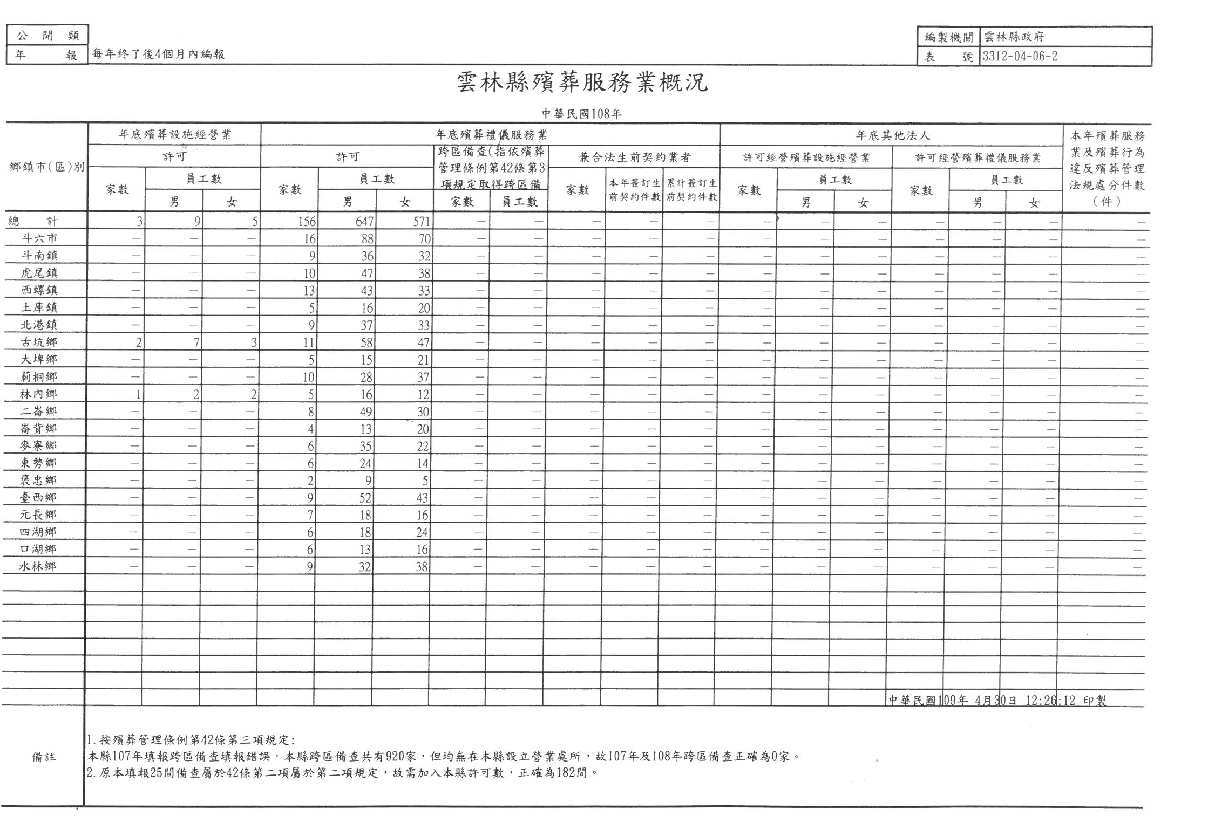 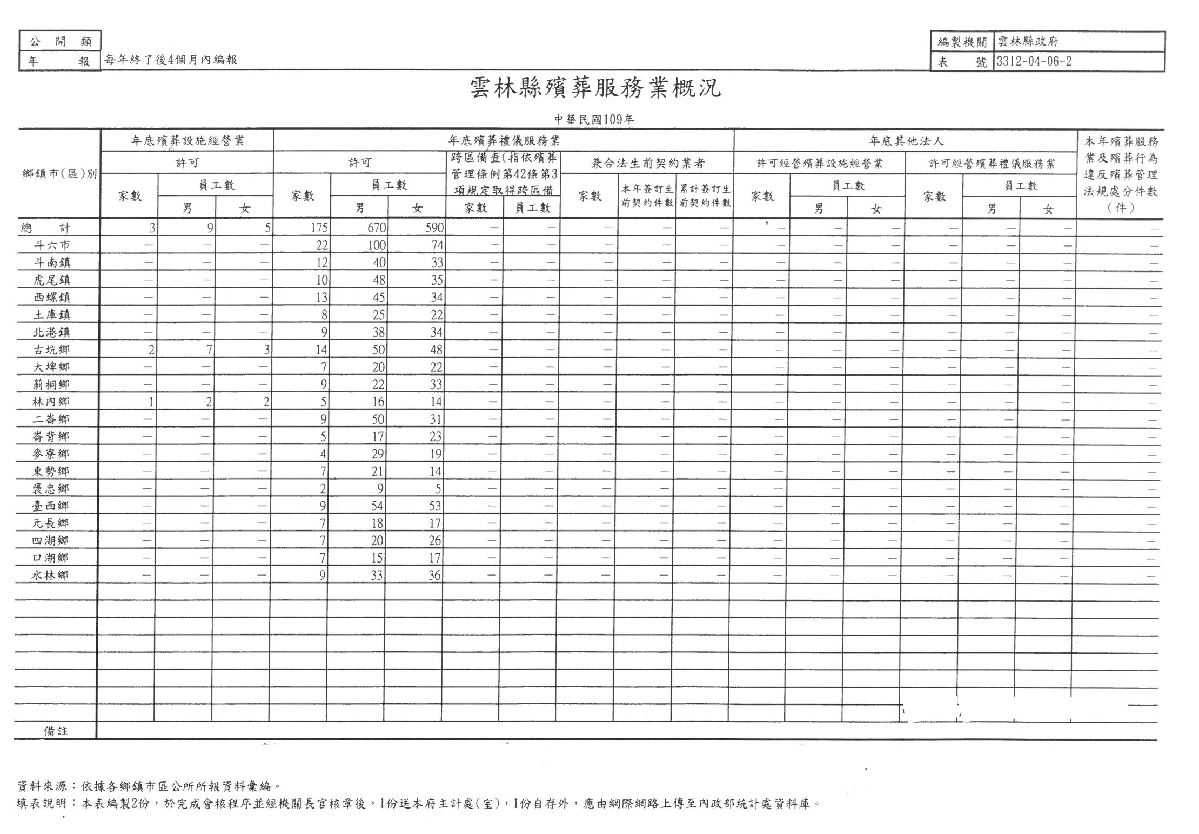 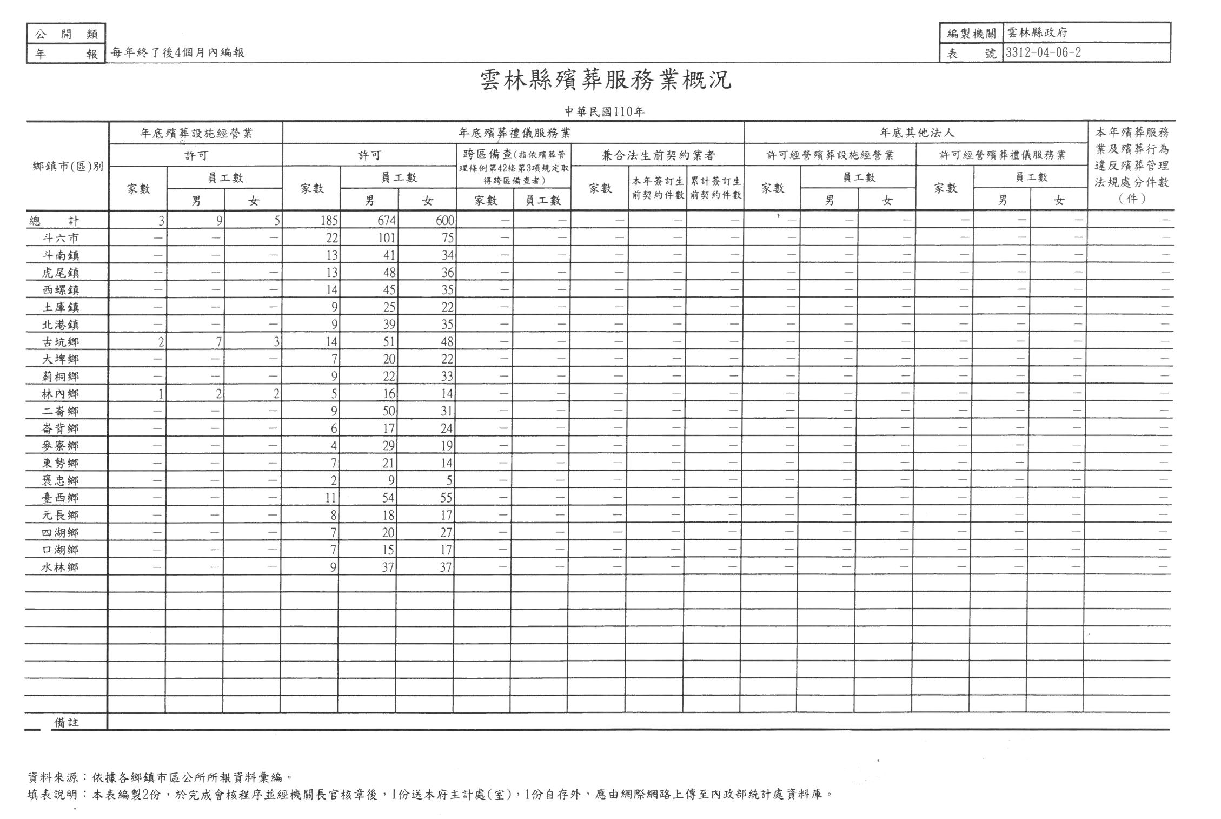 年度總人數   男員工 比例  %   女員工 比例  % 108 1218    647 53.1   571 46.8 109 1260    670 53.1   590  46.8 110 1274    674 52.9   600  47